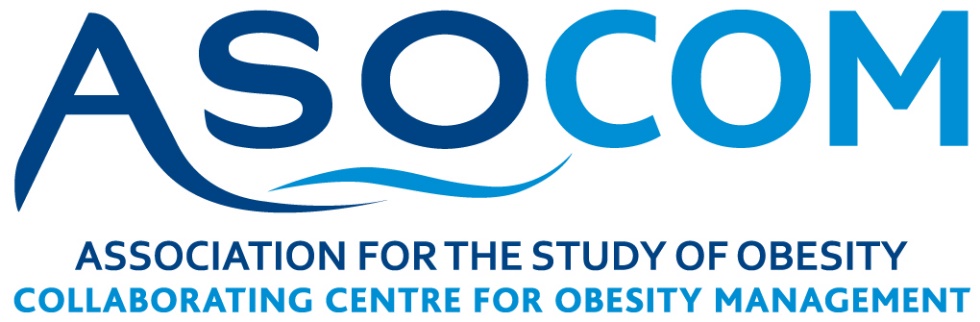 ASO UK Centres for Obesity Management NetworkInvitation and Application FormThe ASO is establishing a network of Centres for Obesity Management (Adult COM’s) aimed at strengthening and advancing the evidence base, improving practice and influencing policy for the management of obesity in adults within the UK. Who should join?The ASO UK Adult COM network includes members working within Tier 2, Tier 3 and Tier 4 adult obesity services delivered across a range of NHS and non NHS settings.  Each service is involved in working towards improving the management of adults with obesity.  Establishing a UK COMs NetworkIn order to realise the objectives of the ASO, it is proposed to establish a UK network for those involved in research and/or providing services for adults with obesity with the aim to:Implement state-of-the art evidence-based care for patients with obesityFacilitate communication and networking between ASO’s clinical practitioners, researchers, policy-makers and industry with the aim to improve the management of obesityPromote multidisciplinary research collaborations and research projectsDeliver clinical education as part of a multi-disciplinary approach to obesity management in the form of workshops at the UKCO and annual national training courses Contribute to consultations, practice guidance and position statements on key UK treatment issues Provide evidence-based input of the UK perspective at a European and international level through EASO and WOF.It is proposed that COM’s members will be supported by ASO Trustees to develop the following activities:2 Day ASO Multidisciplinary national training course: Delivered by ASO members including experts involved in the COM’s network. UK COMs workshop: Topic specific interactive workshops delivered by COMs members for clinical practitioners and researchers with the aim to improve the management of obesity and strengthen the evidence-base.UK COMs Summit: An annual high level meeting which convenes the leaders and key staff from each Centre will take place as a pre or post-satellite event linked to the 2 day UKCO event with the aim of sharing good practice; key research; developing collaborations to advance the evidence-base.If you are interested in joining the COM’s network and being integral to these exciting developments aimed at strengthening and advancing the evidence-base, improving practice and influencing policy for adult obesity management, please complete the form below to register your interest.  Please use people first language.Eligibility Criteria: At least one member of your team/service is required to be a Full ASO memberASO UK COM’s Network Registration FormASO UK COM’s Network Registration FormName of Institution:Norfolk and Norwich University Hospital NHS Foundation TrustAddress:Elsie Bertram Diabetes Centre, Norfolk and Norwich HospitalAddress:Colney LaneAddress:Town/City:Norwich NR4 7UYCountry: Norfolk Website:Nnuh.nhs.ukLead Contact:Dr Khin Swe MyintPosition of Lead  Contact:Consultant Endocrinologist and Bariatric Physician Member of ASO YesTelephone:01603 289661Email:Khinswe.myint@nnuh.nhs.ukSignature of Lead Contact:Date of Submission:10 Nov 2020General InformationGeneral InformationGeneral InformationPatients: Outline patient profile.Number of  patients with obesity seen per annum978 appointments over 12 monthsPatients: Outline patient profile.Number of new patients with obesity per annum228 new patientsPatients: Outline patient profile.Number of  patients with BMI > 40 per annum80% of our patients groupFacility Location: Outline facilities and geographical distribution of sites.Is the service a Tier 2, Tier 3, Tier 4 service? Tier 3 but only see complex patientsFacility Location: Outline facilities and geographical distribution of sites.within a university hospitalyesFacility Location: Outline facilities and geographical distribution of sites.within a general hospitalFacility Location: Outline facilities and geographical distribution of sites.within a larger department (internal medicine, endocrinology...)If yes, please give details.YesUnder Endocrinology Facility Location: Outline facilities and geographical distribution of sites.Within primary careFacility Location: Outline facilities and geographical distribution of sites.Number of beds dedicated to obesityWe don’t have dedicated obesity ward. It is part of Endocrinology. We have dedicated bariatric beds for patients with extreme obesity. Currently we have 8 dedicated bed for extreme obesity (weigh limit 267 kg) and also protocol in place to hire for higher weight Facility Location: Outline facilities and geographical distribution of sites.Number of weekly clinics dedicated to obesity6 ( 1 consultant, 2 dietitian, 2 OSN, 1 psychologist clinic per week)Staff Specifications: Give overview of all staff involved in the delivery of the Obesity Management service.  Number in Whole Time Equivalent (WTE) of physicians involved in obesity management2Staff Specifications: Give overview of all staff involved in the delivery of the Obesity Management service.  Number in WTE with World Obesity Federation SCOPE certification5Staff Specifications: Give overview of all staff involved in the delivery of the Obesity Management service.  Number in WTE of Dietitians2 individual (0.4 wte)Staff Specifications: Give overview of all staff involved in the delivery of the Obesity Management service.  Number in WTE of Psychologists/Psychiatrists1 (0.2wte)Staff Specifications: Give overview of all staff involved in the delivery of the Obesity Management service.  Number in WTE of Obesity Specialist NursesCurrently vaccantStaff Specifications: Give overview of all staff involved in the delivery of the Obesity Management service.  Number in WTE of Physical educators/physiotherapistsAdmin, secretary  and health care assistantStaff Specifications: Give overview of all staff involved in the delivery of the Obesity Management service.  Anyone else? If yes, please give details.